О проведении пятидневных учебных сборовпо основам военной службы с учащимися (юношами) 10-х  классов общеобразовательных школ и предвыпускного курсафилиала № 1 Государственного автономного профессионального образовательного учреждения "Сармановский аграрный колледж"Во исполнение  Федерального закона «О воинской обязанности и военной службе» № 53-ФЗ от 28.03.1998г.,  Постановления Правительства Российской Федерации «Об утверждении Положения о подготовке граждан Российской Федерации к военной службе № 1441 от 31.12.1999г., в целях практического закрепления военных знаний и навыков, приобретенных на занятиях по основам военной службы с учащимися образовательных учреждений района, Исполнительный комитет Муслюмовского муниципального района РТ  ПОСТАНОВЛЯЕТ:  1.Создать на базе  	МБОУ "Муслюмовская гимназия" (43 чел.)  и филиала № 1 Государственного автономного профессионального образовательного учреждения "Сармановский аграрный колледж" с. Муслюмово (36 чел.) пункты по проведению учебных сборов по основам военной службы  с учащимися (юношами) 10-х классов средних общеобразовательных школ и предвыпускного  курса филиала № 1 Государственного автономного профессионального образовательного учреждения "Сармановский аграрный колледж" села  Муслюмово. 2.Учебные сборы провести с 27 мая по 31 мая 2019 года.  3. Утвердить план мероприятий по подготовке и проведению учебных сборов  согласно приложению1№11. 4.Назначить: - начальником учебного сбора Бадретдинова Н.А. -  председателя Муслюмовской местной организации регионального общественно- государственного объединения  МО РОГО ДОСААФ РТ  (по согласованию);	 - начальниками учебных пунктов 	Мирзаянова А.Ф. - директора МБОУ "Муслюмовская гимназия"   и  Шаймухаметова А.Р., директора филиала № 1 Государственного автономного профессионального образовательного учреждения "Сармановский аграрный колледж"  с. Муслюмово. (по согласованию).	5. Начальнику МКУ «Управление образования Муслюмовского муниципального района Республики Татарстан» Демидову Р.Т. и директору  филиала № 1 Государственного автономного профессионального образовательного учреждения "Сармановский аграрный колледж"  с. Муслюмово (Шаймухаметова А.Р.) рекомендовать:	- обеспечить участие в учебных сборах преподавателей - организаторов  ОБЖ (ОВС) и учащихся- юношей 10 класса общеобразовательных школ и предвыпускного курса филиала, исполнение учебных программ, плановых мероприятий по подготовке и проведению учебных  сборов в установленные сроки; - определить состав администрации учебного (сбора) пункта, назначить ответственных за организацию и проведение учебных сборов; - выделить дежурную машину на период проведения учебных сборов.6. Начальнику отдела по делам молодежи и спорту Исполнительного комитета (Яббарову И.Р.) оказать содействие в организации и проведении спортивных соревнований,  мероприятий культурного досуга и сдачи нормативов по физической подготовке согласно  планов учебного сбора.	 7. Председателю финансово-бюджетной палаты (Бубековой Н.А.) выделить денежные средства на транспортные расходы, питание и бытовое обслуживание сборов за счет средств местного бюджета в соответствии с утвержденной сметой.	8.  Рекомендовать:8.1. Начальнику отдела военного комиссариата Республики Татарстан по Сармановскому и Муслюмовскому муниципальным  районам (Гасанову Д.Г.) привлечь к проведению учебных сборов офицеров запаса и работников военного  комиссариата, организовать выполнение мероприятий согласно плану учебных сборов, обеспечить меры безопасности при проведении стрельб.8.2. Начальнику отдела Министерства внутренних дел России по Муслюмовскому муниципальному району (Гатауллину Р.Р.) обеспечить общественный порядок и безопасность на местах проведения учебных сборов,  безопасное передвижение участников сбора на автотранспорте, мер безопасности во время  проведения учебных стрельб из  автомата. 8.3. Главному врачу ГАУЗ «Муслюмовская ЦРБ» (Мурзаханову Р.А. ) обеспечить медицинское обслуживание на пунктах учебного сбора и дежурство бригады «Скорой медицинской помощи» в день проведения  стрельб.8.4. Директору МБОУ "Муслюмовская гимназия"   (Мирзаянову А.Ф.) обеспечить соблюдение санитарных требований на пищеблоке и территории пунктов проведения учебных  сборов.9. Директору МУП «ХО» (Шакирову А.Г.)   организовать перевозку учащихся к месту проведения учебных сборов и стрельб.10. Начальнику МКУ «Управление образования Муслюмовского муниципального района Республики Татарстан» (Демидову Р.Т.) и руководителю филиала № 1 Государственного автономного профессионального образовательного учреждения "Сармановский аграрный колледж"  с. Муслюмово (Шаймухаметову А.Р.) доложить об итогах учебных сборов до 16 июня 2019 года.11. Контроль за исполнением настоящего постановления возложить на Демидова Р.Т., начальника МКУ «Управление образования Муслюмовского муниципального района Республики Татарстан».И.о. РуководителяИсполнительного комитета                                                И.Х. АхметовПриложение №1к постановлению Исполнительного комитета  Муслюмовского  муниципального  района №_____ от ___________ 2019 г.ПЛАНподготовки и проведения пятидневных учебных сборов  по основам военной службы с учащимися- юношами  10-х классовобщеобразовательных школ и предвыпускного курса филиала № 1 Государственного автономного профессионального образовательного учреждения "Сармановский аграрный колледж" в 2019 годуИСПОЛНИТЕЛЬНЫЙ КОМИТЕТ МУСЛЮМОВСКОГО МУНИЦИПАЛЬНОГО РАЙОНАРЕСПУБЛИКИ ТАТАРСТАН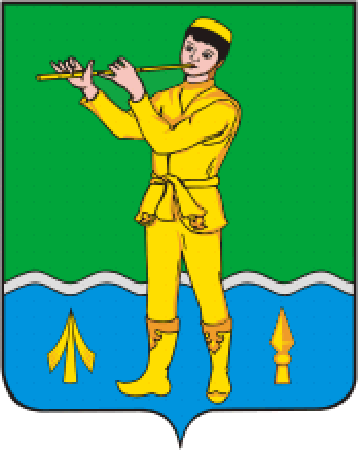 ТАТАРСТАН РЕСПУБЛИКАСЫМӨСЛИМ МУНИЦИПАЛЬ РАЙОНЫ БАШКАРМА КОМИТЕТЫПОСТАНОВЛЕНИЕКАРАР__30.04.2019 г.____с. Муслюмово№_184____№Наименование мероприятияСрок исполнения Ответственный                              По Управлению  образования                              По Управлению  образования                              По Управлению  образования                              По Управлению  образования1Совещание руководителей средних общеобразовательных школ, преподавателей-организаторов «ОБЖ» с участием начальника Управлениеа военного комиссариата РТ по Сармановскому и Муслюмовскому муниципальным районам повесткой дня «Организация и проведение 5-ти дневных учебных сборов с учащимися ОУ в 2019 году»17.05 Управление образования 2Утверждение плана подготовки учебно-материальной базы учебных сборов, спортивных площадок и залов.19.04Управление  образованияРуководители ОУ3Разработка проекта постановления Исполнительного комитета о проведении 5 – ти дневных учебных сборов с учащимисядо 16.04.Управление образования4Рассмотрение и утверждение расписаний занятий и распорядка дня 5-ти дневных учебных сборов.до 17.04Управление образования5Утверждение учебного плана и плана спортивно-массовой работы.до 17.04Управление образования6Подготовка приказа Управления образования о проведении 5-ти дневных учебных сборов и доведение его до ОУ.до 18.04Управление  образования              По образовательным учреждениям              По образовательным учреждениям              По образовательным учреждениям              По образовательным учреждениям1Подготовка приказа руководителя ОУ о сроках и месте проведения учебных сборов, с определением количества учащихся, учителей и персонала, привлекаемых на сборы.до 24.05Руководители ОУ2Оборудование места проведения сборов необходимым инвентарём и оборудованием.до 20.05Руководители ОУ3Подготовка методических разработок, планшетов, учебных карт, линеек, компасов и т.д. для проведения занятий с учащимися.до 20.05Преподаватели-организаторы ОБЖ4Подготовка материалов наглядной агитации для сборов (витрин для газет, бланков боевых листков, стеной газеты и т.д.)до 20.05Преподаватели-организаторы ОБЖ5Подготовка учащихся:- изучение распорядка дня, ознакомление с обязанностями лиц суточного наряда, - правилами личной гигиены, поведения учащихся в период сборов,-  инструкцией о мерах безопасности при проведении стрельб и занятий, - провести строевой смотр учащихся и сформировать подразделение войскового типа до 28.05Преподаватели-организаторы ОБЖПо военному комиссариату, другим организациям и учреждениямПо военному комиссариату, другим организациям и учреждениямПо военному комиссариату, другим организациям и учреждениямПо военному комиссариату, другим организациям и учреждениям1Выделение денежных средств: на питание учащихся, транспортные расходы и проведение стрельб до 20.05Образовательные учреждения2Обеспечение по заявкам автобусами для перевозки учащихся к месту проведения мероприятий (соревнований, стрельб)27.05-31.05Директор МУП «ХО» (по согласованию)Руководители ОУ3Обеспечение медицинского обслуживания и санитарного контроля на месте проведения тактических занятий и стрельб.27.05-31.05ГАУЗ «МЦРБ» (по согласованию)4Организация культурно-массовых и спортивных мероприятий27.05-31.05Управление образованияУправление по делам молодежи и спортуОрганизация выполнения нормативов по специальной и физической подготовке27.05-31.05Управление образования5Организация выполнения нормативов по стрельбе.27.05-31.05Управление военного комиссариата по Сармановскому и Муслюмовскому районам (по согласованию)